Mike McGoff 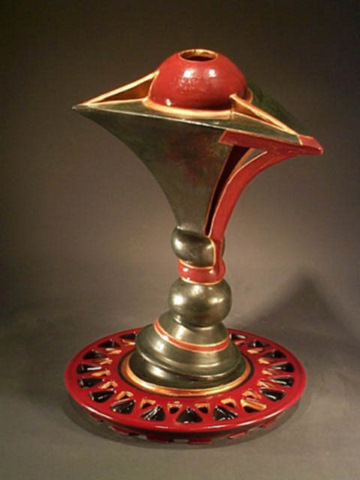 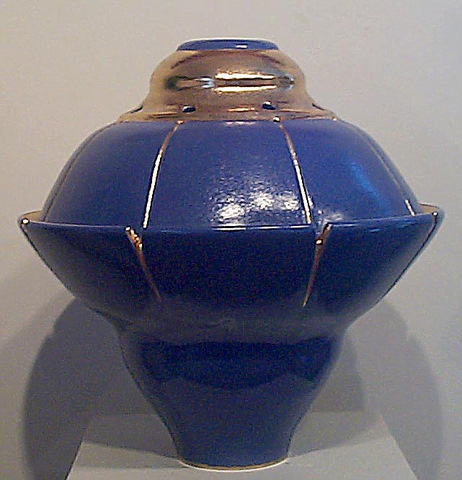 “Untitled”  16x16x22   $2,200                                         “Golden Blue”          $2,500   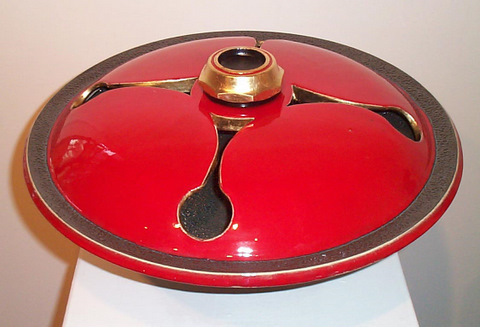 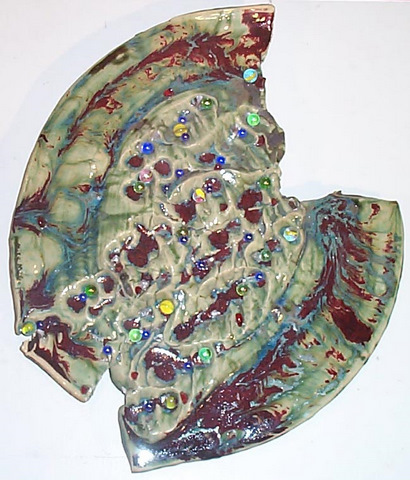 “Dome Bowl VIII”    18x18x11     $2,800                                           “Medalion”     18x21         $1,000EDUCATION:	Johnson College, Scranton, Pa. - Welding 2010                                    Marywood University, Scranton, PA   Bachelors of Fine Arts – Ceramics/SculptureGraduated - May 1986Master of Fine Arts – Ceramics/SculptureGraduated – May 1989SPECIAL PROJECTS:		Created and published website: www.creationstudiogallery.comPUBLISHEDWORKS:		SLOART Productions Direct Art Buyers Magazine, Vol. II,1999 & V,01New Art International – 2002/03PROFESSIONALEXPERIENCE:10/11- Present             Moscow Clay Works, Moscow, Pa   -  Instructor - Pottery Classes12/10 – 04/11              Ronco Machine and Equipment, Lake Winola – Welder/Fabricator     	11/02 to present	Creations Studio Gallery, Moscow, PAJob Title: Owner and ArtistResponsibilities: Create decorative and sculptural ceramics forsale and display to the general public and by commission; consignmentsaccepted for other fine artists; design curriculum and teach classes to children and adults.11/05-7/09                  Life Geisinger, Dunmore, Pa.                                   Job Title: Recreational Therapy Ass.                                   Responsibilities: Provide leisure and recreational activities for clients in                                                 		           an adult day care facility under the supervision of a Recreational                                                         		           Therapist. We provide a variety of leisure activities to assist our clients to                                       		           remain vital and active in their later years. 9/90-11/05 		Community Medical Center, Scranton, PAJob Title:  Activities TherapistResponsibilities:  Provide leisure and recreational activities for clients in an Acute Care Psychiatric Unit: Arts and Crafts, Game groups, Music Group, Off Unit Activities, and Special Holiday Meals2011                             Moscow Clay Works, Moscow Pa.  Ceramic Instructor 1997-02                       Scranton Cultural Center, Scranton, PACeramics InstructorMarywood University, Scranton, PA3-D Design Instructor1989			Wilkes College, Wilkes-Barre, PA                                    Ceramics Instructor 1989                          Keystone College, La Plume, PA                                  Ceramics Instructor1988/89	          Marywood University, Scranton, PA          Ceramics InstructorEXHIBITS:   November First Fridat at AFA Gallery, 2011	            Broderrik Gallery, Freehold, NY. 9/2011	            Endless Mountains Arts Center, The Pastiche Exhibit Tunkhannock, Pa. 4/2010            Windsor Studio, First Friday Art Walk Exhibit, Scranton, PA. 3-6/2010	                        AFA Gallery Members Winter Exhibit, AFA Gallery, Scranton, Pa. 2/2010             AFA Gallery Auction,  AFA Gallery Scranton Pa. 2009            Fine Art America, Web Gallery, 2009 - On Going            NEPA Regional Art 2008, Marywood Univ. Art Galleries, Scranton, Pa 2008              NEPA Clay Artists, AFA Gallery, Scranton, PA. 10/2007                         Arts in Autumn 2, Creations Studio Gallery, Moscow, PA. 10/2007                        Roberson Museum Regional Art Exhibit, Binghamton, NY.  7/14 to 9/15  2007                        AFA Members Holiday Show, Scranton, PA. 2006/07Arts in Autumn, Creations Studio Gallery, Moscow, PA. 10/2006 Professional Artists Invitational, Wilkes-Barre, PA, 05/2005                        South Abington Center, Clarks Summit, PA. - 01/2005Amsterdam Whitney Gallery, Chelsea, New York City – 2004                        Art of the State, Pennsylvania State Museum, Harrisburg, PA – 6/04 - 10/04Group Exhibit, SOHO Gallery, Scranton, PA – 4/03The Art Bunch Exhibit, SOHO Gallery, Scranton, PA – 4/02SOHO Gallery Presents, SOHO Gallery, Scranton, PA – 8/01Artists as Visionaries, NEPA Regional Exhibit – 10/00SOHO Gallery, Scranton, PA – 8/99AFA Gallery, Scranton, PA – 1/99Designer Crafts Gallery, Stroudsburg, PA – 6/98Laura Craig Galleries, Scranton, PA – 1996/97		Artisans Market Place, Waverly, PA – 11/96Pocono Crafts Fair (PA Guild of Craftsman ) Pocono, PA – 8/96Everhart Museum Juried Art Exhibit, Scranton, PA – 10/96Summer Art Exhibit, Hide Out Art Center, Hamlin, PA – 6/95Everhart Museum Juried Art Exhibit, Scranton, PA – 8/94AFA Sculptural Exhibit, Everhart Museum, Scranton, PA – 1992COMMISSIONS:   Benefit Plates in cooperation with Moscow Clay Works for The Everhart                     	                     Museum, 2011                                 Hand Sculpted Tile Mural in cooperation with Moscow Clay Works, 2011   	                     Custom Birdbath, 2008                                 Custom Sinks, 2007RESTORATIONS: Blessed Mother Statue, 2005                                  Elf Statue, 2009		          St. Anthony Statue  2012		                                            Blessed Mother Statue 2012